Microsoft Imagine计划方案计划简介：Microsoft Imagine 将学生与工具、资源和他们所需的经验连接在一起，以提升他们的技能，应对当今的工作环境。 无论是开发游戏、设计应用程序还是启动项目，Microsoft Imagine 都有助于激发学生的创意，并将其付诸实践。计划实施：微软中国和历下区政府、济南市科技局签订合作备忘录，微软中国持续三年，每年将支持济南市内合格教育机构1000名在校学生加入Microsoft Imagine计划。微软济南金融科技企业孵化平台、济南科创促进中心作为计划的实际实施方，将引入Microsoft Imagine计划到济南各高校，并结合2018年微软创新杯，驻济高校学生报名参加微软创新杯后，即可凭借报名回执优先向微软济南金融科技企业孵化平台申请加入Microsoft Imagine计划，享受计划中提供的免费微软正版软件和技术培训。计划内容：1、可加入微软虚拟学院获得免费在线培训由 Microsoft 人员和合作伙伴提供的大量跨平台学习集合，帮助拓展你的技能，使你的职业生涯更上一层楼。2、可获得免费的开发人员培训由世界知名的业内开发人员提供的丰富的联机培训课程集合，由业界最受推崇的一些人士制作的有关最新技术的课程会直接推送到客户端。3、微软免费开发工具和操作系统，产品详单如下：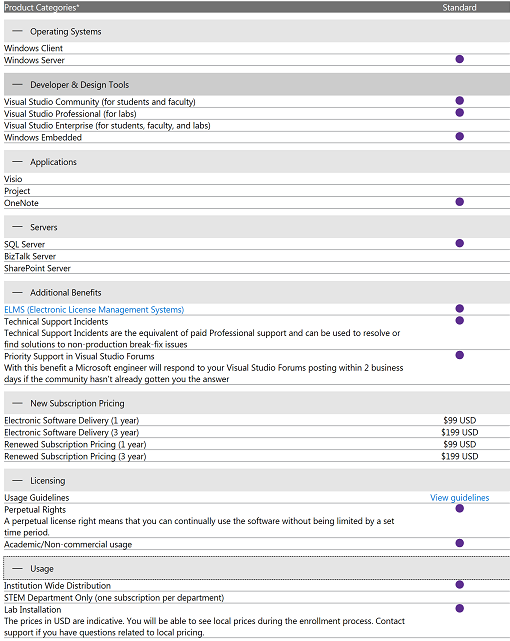 